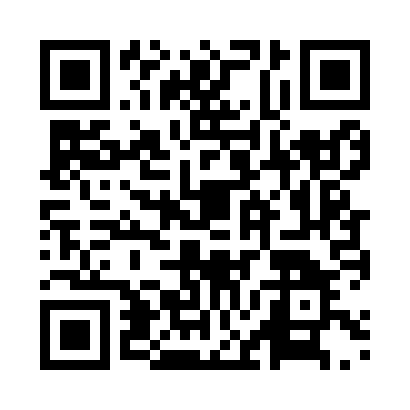 Prayer times for Asse, BelgiumMon 1 Apr 2024 - Tue 30 Apr 2024High Latitude Method: Angle Based RulePrayer Calculation Method: Muslim World LeagueAsar Calculation Method: ShafiPrayer times provided by https://www.salahtimes.comDateDayFajrSunriseDhuhrAsrMaghribIsha1Mon5:217:181:475:208:1710:062Tue5:197:161:475:218:1810:083Wed5:167:141:465:228:2010:114Thu5:137:121:465:238:2110:135Fri5:107:091:465:248:2310:156Sat5:077:071:455:258:2510:177Sun5:057:051:455:258:2610:198Mon5:027:031:455:268:2810:229Tue4:597:011:455:278:3010:2410Wed4:566:581:445:288:3110:2611Thu4:536:561:445:298:3310:2812Fri4:506:541:445:298:3510:3113Sat4:476:521:445:308:3610:3314Sun4:446:501:435:318:3810:3515Mon4:416:481:435:328:3910:3816Tue4:386:461:435:328:4110:4017Wed4:356:441:435:338:4310:4318Thu4:326:421:425:348:4410:4519Fri4:296:391:425:358:4610:4820Sat4:266:371:425:358:4810:5021Sun4:236:351:425:368:4910:5322Mon4:206:331:425:378:5110:5623Tue4:176:311:415:378:5210:5824Wed4:136:291:415:388:5411:0125Thu4:106:271:415:398:5611:0426Fri4:076:261:415:398:5711:0627Sat4:046:241:415:408:5911:0928Sun4:016:221:415:419:0011:1229Mon3:576:201:415:419:0211:1530Tue3:546:181:405:429:0411:18